WKU Small Business Accelerator Mentor Network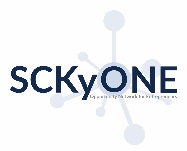 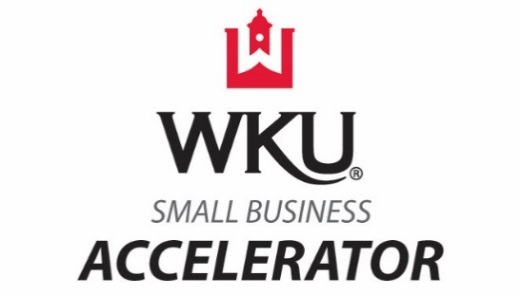 Mentor Information FormDate: __________________________________First and Last Name:  ________________________________________Company Name/Individual: ___________________________________Address:  __________________________________________________________________________________Phone Number: ____________________________     Email: _________________________________________How do you prefer to interact with the clients in the Mentor Network?  Email  In-Person Office Visit   Telephone  Teleconference  Text Message  Video ConferenceHow many hours per month/year are you willing to volunteer to the Mentor Network?Please identify your area(s) of expertise:Have you ever been a mentor?       Yes	  NoDo you know anyone who may be interested in being a mentor to our clients? If so, please refer them here:First and Last Name: ______________________________________________      Phone Number: ____________________________     Email: _________________________________________How did you hear about the WKU Small Business Accelerator Mentor Network?  Referral: ____________________________  Social Media  Newsletter  Other:  ____________________________Thank you for your interest in the WKU Small Business Accelerator Mentor Network! We would like to know how else you may be willing to volunteer to help the clients of our entrepreneurial community.Are you willing to provide professional service(s) pro bono or at a discounted rate?       Yes	  NoIf yes, what service(s) are you willing to provide?Let us help you! Companies providing professional services pro bono or at a discounted rate will receive free promotion at our entrepreneurial events. Please attach a copy of your logo saved in a JPEG or PNG image file format.Are you willing to be a guest speaker at entrepreneurial events?          Yes		  NoAre you willing to present at entrepreneurial workshops?	  Yes		  NoPlease return the completed form to Jeff Hook at william.hook@wku.edu.